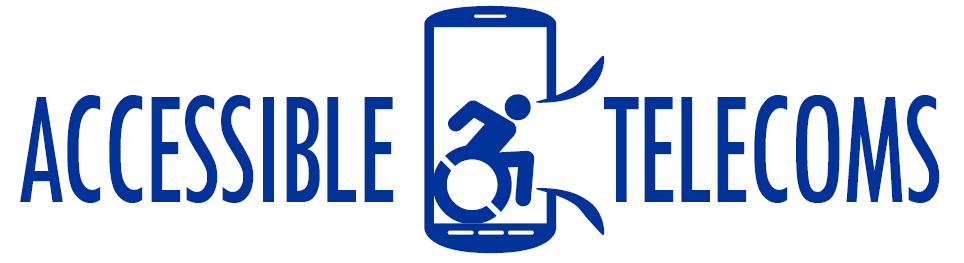 Big Button Mobile Phone with SOS Button 3GType of device: Mobile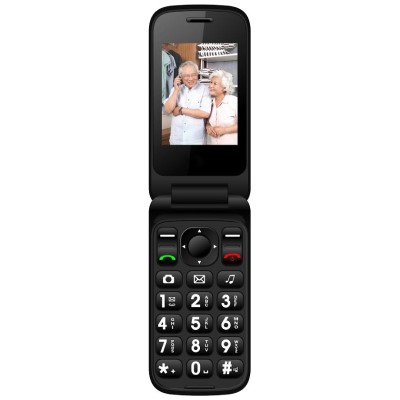 Actual Display Size :	2.4 inchesButton Type :	Physical KeypadNetwork Capability :	3GYear of Release :	2019Average Price :	$199 as of 29 05 2020Other :	0Accessibility Features:CognitiveSimple InstructionsSimplify DisplayHearing Impairment and DeafBluetooth or Wi-FiText Messaging/SMSVibrating Alerts - AdjustableVisual Alerts - Incoming CallsVisionBattery Alert - AudibleBluetooth or Wi-FiBrightness AdjustableKey Marker – Raised '5'Key Numbers - Standard LayoutKey Press - Vibration or ClickPower CueSpeechBluetooth or Wi-FiMessaging Options - EmailMessaging Options - MMSPhysicalBluetooth or Wi-FiGuarded/Recessed KeysHeadset - plug connectedPhysical Dialling KeysHow and where to get it from?You can buy this phone from Big Buttons, and other retailers. More information is available on:Big Button Mobile Phone with SOS Button 3G webpage